2016 Membership Application - Resident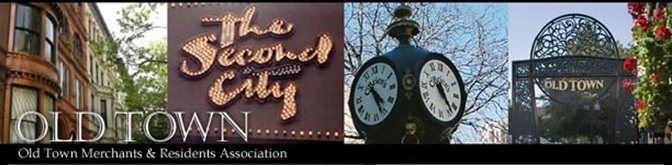 
Thank you for your continued support and involvement with OTMRA. Please fill out the following 2016 resident membership application in full and submit with payment. This membership is valid through January 31st, 2017.
Note(s): It is organizational policy to keep private the names and personal contact information of members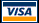 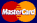 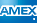 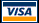 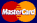 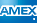 